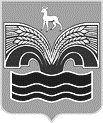 АДМИНИСТРАЦИЯСЕЛЬСКОГО ПОСЕЛЕНИЯ СВЕТЛОЕ ПОЛЕМУНИЦИПАЛЬНОГО РАЙОНА КРАСНОЯРСКИЙСАМАРСКОЙ ОБЛАСТИПОСТАНОВЛЕНИЕот _________ 2021 года № ____Об утверждении Порядка оценки налоговых расходов сельского поселения Светлое Поле  муниципального района Красноярский Самарской областиВ соответствии с пунктом 2 статьи 174.3 Бюджетного кодекса Российской Федерации, Постановлением Правительства Российской Федерации от 22.06.2019 № 796 «Об общих требованиях к оценке налоговых расходов субъектов Российской Федерации и муниципальных образований», Федеральным законом от 06.10.2003 № 131-ФЗ «Об общих принципах организации местного самоуправления в Российской Федерации»,  Администрация сельского поселения Светлое Поле муниципального района красноярский Самарской области ПОСТАНОВЛЯЕТ:1. Утвердить Порядок оценки налоговых расходов сельского поселения Светлое Поле муниципального района Красноярский Самарской области.2. Настоящее постановление вступает в силу со дня его официального опубликования и распространяет свое действие на правоотношения, возникшие с 01 января 2021 года.         3. Опубликовать настоящее постановление в газете «Красноярские новости» и разместить на официальном сайте администрации муниципального района Красноярский Самарской области в сети Интернет в разделе «Поселения».4. Контроль за выполнением настоящего постановления оставляю за собой.Глава сельского поселения Светлое Поле муниципального районаКрасноярский Самарской области                                        И.А.Старков                                         УтвержденПостановлением Администрации сельского поселения Светлое Поле   муниципального района Красноярский Самарской областиот _______ г. № __Порядок 
оценки налоговых расходов сельского  поселения _Светлое Поле муниципального района Красноярский Самарской области1. Общие положения1. Настоящий Порядок определяет процедуру формирования перечня налоговых расходов сельского поселения __Светлое Поле муниципального района Красноярский, реестра налоговых расходов сельского поселения и методику оценки налоговых расходов (далее налоговые расходы) сельского поселения _Светлое Поле  (далее – сельское поселение). Под оценкой налоговых расходов в целях настоящего Порядка понимается оценка объемов и оценка эффективности налоговых расходов.2. В целях настоящего Порядка применяются следующие понятия и термины:налоговые расходы сельского поселения  (далее налоговые расходы) - выпадающие доходы бюджета сельского поселения муниципального района Красноярский  Самарской области (далее – местного бюджета), обусловленные налоговыми льготами, освобождениями и иными преференциями по налогам и сборам, предусмотренными правовыми актами сельского  поселения в качестве мер муниципальной поддержки в соответствии с целями муниципальных программ и (или) целями социально-экономической политики сельского(городского) поселения, не относящимися к муниципальным программам;куратор налоговых расходов – уполномоченное должностное лицо Администрации сельского поселения, ответственное за достижение соответствующих налоговых расходов целей муниципальной программы и (или) целей социально-экономической политики, не относящихся к муниципальным программам, осуществляющий оценку налоговых расходов поселения;нормативные характеристики налоговых расходов – наименование налогового расхода, категории получателей, условия предоставления, срок действия, целевая категория налогового расхода, а также иные характеристики, предусмотренные разделом I приложения к настоящему Порядку;оценка налоговых расходов - комплекс мероприятий по оценке объемов налоговых расходов сельского поселения, обусловленных льготами, предоставленными плательщикам, а также по оценке эффективности налоговых расходов сельского поселения;оценка объемов налоговых расходов - определение объемов выпадающих доходов местного бюджета, обусловленных льготами, предоставленными плательщикам;оценка эффективности налоговых расходов - комплекс мероприятий, позволяющих сделать вывод о целесообразности и результативности предоставления плательщикам льгот исходя из целевых характеристик налогового расхода сельского  поселения; перечень налоговых расходов - документ, содержащий сведения о распределении налоговых расходов в соответствии с целями муниципальных программ сельского поселения муниципального района Красноярский  Самарской области, их структурных элементов и (или) целями социально-экономической политики муниципального района Красноярский Самарской области, не относящимися к муниципальным программам муниципального района, а также о кураторах налоговых расходов;социальные налоговые расходы - целевая категория налоговых расходов, обусловленных необходимостью обеспечения социальной защиты (поддержки) населения;стимулирующие налоговые расходы сельского  поселения - целевая категория налоговых расходов, предполагающих стимулирование экономической активности субъектов предпринимательской деятельности и последующее увеличение доходов местного бюджета;технические (финансовые) налоговые расходы - целевая категория налоговых расходов, предполагающих уменьшение расходов налогоплательщиков, имеющих право на льготы, финансовое обеспечение которых осуществляется в полном объеме или частично за счет средств бюджета сельского(городского) поселения муниципального района Красноярский Самарской области;фискальные характеристики налоговых расходов - сведения об объеме льгот, предоставленных налогоплательщикам, о численности получателей льгот, об объеме налогов, задекларированных ими для уплаты в местный бюджет;целевые характеристики налоговых расходов – сведения о целях предоставления, показателях (индикаторах) достижения целей предоставления льготы.Остальные понятия и термины, используемые в настоящем Порядке, применяются в том значении, в каком они определены федеральным и региональным законодательством.3.  В целях оценки налоговых расходов уполномоченное должностное лицо Администрации сельского  поселения:формирует перечень налоговых расходов;ведет реестр налоговых расходов;формирует оценку фактического объема налоговых расходов за отчетный финансовый год, оценку объема налогового расхода на текущий финансовый год, очередной финансовый год и плановый период;осуществляет обобщение результатов оценки эффективности налоговых расходов, проводимой кураторами налоговых расходов. 4. В целях оценки налоговых расходов кураторы налоговых расходов:формируют паспорта налоговых расходов, содержащие информацию по перечню согласно приложению к настоящему Порядку;осуществляют оценку эффективности каждого курируемого налогового расхода и направляют результаты такой оценки Главе сельского поселения.2. Формирование перечня налоговых расходов5. Перечень налоговых расходов сельского  поселения на очередной финансовый год формируется до 15 ноября текущего финансового года и утверждается распоряжением администрации до 1 декабря текущего финансового года. В перечне налоговых расходов должна содержаться информация о нормативных, целевых и фискальных характеристиках налоговых расходов.В случае уточнения структурных элементов муниципальных программ сельского  поселения в рамках рассмотрения и утверждения проекта решения о местном бюджете на очередной финансовый год и плановый период перечень налоговых расходов утверждается до 30 декабря текущего финансового года.6. В срок, не позднее 15 рабочих дней после завершения процедур, установленных в пункте 5 настоящего Порядка, перечень налоговых расходов сельского  поселения размещается на официальном сайте администрации поселения в информационно-телекоммуникационной сети «Интернет».7. Реестр налоговых расходов формируется и ведется в порядке, установленном Администрацией сельского  поселения.3. Оценка эффективности налоговых расходов8. Методики оценки эффективности налоговых расходов сельского поселения разрабатываются кураторами налоговых расходов.9. Оценка эффективности налоговых расходов сельского  поселения (в том числе нераспределенных) осуществляется кураторами налоговых расходов и включает:а) оценку целесообразности налоговых расходов сельского поселения;б) оценку результативности налоговых расходов сельского поселения.В целях оценки эффективности налоговых расходов сельского поселения администрация формирует ежегодно, до 1 сентября текущего финансового года, оценку фактических объемов налоговых расходов сельского(городского) поселения за отчетный финансовый год, оценку объемов налоговых расходов на текущий финансовый год, очередной финансовый год и плановый период, а также информацию о значениях фискальных характеристик налоговых расходов сельского  поселения на основании информации налогового органа.10. Критериями целесообразности налоговых расходов сельского поселения являются:а) соответствие налоговых расходов сельского поселения целям муниципальных программ сельского поселения, их структурных элементов и (или) целям социально-экономической политики сельского поселения, не относящимся к муниципальным программам сельского поселения (в отношении непрограммных налоговых расходов);б) востребованность плательщиками предоставленных льгот, освобождений или иных преференций, которые характеризуются соотношением численности плательщиков, воспользовавшихся правом на льготы, и общей численности плательщиков, за 5-летний период.11. В случае несоответствия налоговых расходов сельского  поселения хотя бы одному из критериев, указанных в пункте 10 настоящего Порядка, куратору налогового расхода надлежит представить предложения об отмене льгот для плательщиков, либо сформулировать предложения по совершенствованию (уточнению) механизма ее действия.12. В качестве критерия результативности налогового расхода сельского поселения определяется не менее одного показателя (индикатора) достижения целей муниципальной программы сельского поселения и (или) целей социально-экономической политики сельского поселения, не относящихся к муниципальным программам сельского поселения, либо иной показатель (индикатор), на значение которого оказывают влияние налоговые расходы сельского поселения.13. Оценка результативности налоговых расходов сельского поселения включает оценку бюджетной эффективности налоговых расходов сельского поселения.Оценке подлежит вклад соответствующего налогового расхода в изменение значения соответствующего показателя (индикатора), который рассчитывается как разница между значением указанного показателя (индикатора) с учетом льгот и значением указанного показателя (индикатора) без учета льгот.14. В целях проведения оценки бюджетной эффективности налоговых расходов сельского поселения осуществляется сравнительный анализ результативности предоставления льгот и результативности применения альтернативных механизмов достижения целей и задач, включающий сравнение объемов расходов местного бюджета в случае применения альтернативных механизмов достижения целей и объемом предоставленных льгот (расчет прироста показателя (индикатора) достижения целей на 1 рубль налоговых расходов сельского поселения и на 1 рубль расходов местного бюджета для достижения того же показателя (индикатора) в случае применения альтернативных механизмов).15. В качестве альтернативных механизмов достижения целей муниципальной программы сельского  поселения и (или) целей социально-экономической политики сельского  поселения, не относящихся к муниципальным программам сельского поселения, могут учитываться в том числе:а) субсидии или иные формы непосредственной финансовой поддержки плательщиков, имеющих право на льготы, за счет местного бюджета;б) предоставление муниципальных гарантий сельского(городского) поселения по обязательствам плательщиков, имеющих право на льготы;в) совершенствование нормативного регулирования и (или) порядка осуществления контрольно-надзорных функций в сфере деятельности плательщиков, имеющих право на льготы.16. По итогам оценки эффективности налогового расхода сельского поселения куратор налогового расхода формулирует выводы о достижении целевых характеристик налогового расхода сельского поселения:- о значимости вклада налогового расхода сельского  поселения в достижение соответствующих показателей;- о наличии или об отсутствии более результативных (менее затратных для местного бюджета) альтернативных механизмов достижения целей и задач.17. По результатам оценки эффективности соответствующих налоговых расходов куратор налогового расхода сельского поселения формирует общий вывод о степени их эффективности и рекомендации о целесообразности их дальнейшего осуществления.18. Результаты оценки налоговых расходов сельского  поселения учитываются при формировании основных направлений бюджетной и налоговой политики сельского  поселения, а также при проведении оценки эффективности реализации муниципальных программ.Приложение № 1
к Порядку формирования перечня
налоговых расходов
Перечень
налоговых расходов сельского поселенияна очередной финансовый годГлава сельского поселения Светлое Поле муниципального районаКрасноярский Самарской области                                        И.А.Старков                                         Приложение № 2
к Порядку формирования перечня
налоговых расходов
сельского поселения Светлое ПолеПеречень
показателей для проведения оценки налоговых расходовN
п/пНаименование налогов, по которым предусматриваются налоговые льготы, освобождения и иные преференцииНормативные правовые акты, их структурные единицы, которыми предусматриваются налоговые льготы, освобождения и иные преференции по налогамКатегории плательщиков налогов, для которых предусмотрены налоговые льготы, освобождения и иные преференцииНаименование муниципальных программ сельского поселения, наименования нормативных правовых актов, определяющих цели социально-экономической политики сельского поселения, не относящиеся к муниципальным  программам сельского поселения, в целях реализации которых предоставляются налоговые льготы, освобождения и иные преференции для плательщиков налоговНаименование целей социально-экономической политики сельского поселения, не относящихся к муниципальным программам сельского поселения, в целях реализации которых предоставляются налоговые льготы, освобождения и иные преференции для плательщиков налоговНаименование куратора налогового расхода сельского поселения123456712Предоставляемая информацияПредоставляемая информацияИсточник данныхI. Территориальная принадлежность налогового расходаI. Территориальная принадлежность налогового расходаI. Территориальная принадлежность налогового расхода1.Наименование муниципального образованияII. Нормативные характеристики налоговых расходовмуниципального образованияII. Нормативные характеристики налоговых расходовмуниципального образованияII. Нормативные характеристики налоговых расходовмуниципального образования2.Нормативные правовые акты муниципального образования, их структурные единицы, которыми предусматриваются налоговые льготы, освобождения и иные преференции по налогамКуратор налоговых расходов3.Условия предоставления налоговых льгот, освобождений и иных преференций для плательщиков налогов, установленные нормативными правовыми актами муниципального образованияКуратор налоговых расходов4.Целевая категория плательщиков налогов, для которых предусмотрены налоговые льготы, освобождения и иные преференции, установленные нормативными правовыми актами муниципального образованияКуратор налоговых расходов5.Даты вступления в силу положений нормативных правовых актов муниципального образования, устанавливающих налоговые льготы, освобождения и иные преференции по налогамКуратор налоговых расходов6.Даты начала действия предоставленного нормативными правовыми актами муниципального образования права на налоговые льготы, освобождения и иные преференции по налогамКуратор налоговых расходов7.Период действия налоговых льгот,освобождений и иных преференций по налогам, предоставленных нормативными правовыми актами муниципального образованияКуратор налоговых расходов8.Дата прекращения действия налоговых льгот, освобождений и иных преференций по налогам, установленная нормативными правовыми актами муниципального образованияКуратор налоговых расходовIII. Целевые характеристики налоговых расходов муниципального образованияIII. Целевые характеристики налоговых расходов муниципального образованияIII. Целевые характеристики налоговых расходов муниципального образования9.Наименование налоговых льгот, освобождений и иных преференций по налогамКуратор налоговых расходов10.Целевая категория налогового расхода муниципального образованияКуратор налоговых расходов11.Цели предоставления налоговых льгот, освобождений и иных преференций для плательщиков налогов, установленных нормативными правовыми актами муниципального образованияКуратор налоговых расходов12.Наименования налогов, по которым предусматриваются налоговые льготы, освобождения и иные преференции, установленные нормативными правовыми актами муниципального образованияКуратор налоговых расходов13.Вид налоговых льгот, освобождений и иных преференций, определяющий особенности предоставленных отдельным категориям плательщиков налогов преимуществ по сравнению с другими плательщикамиКуратор налоговых расходов14.Размер налоговой ставки, в пределах которой предоставляются налоговые льготы, освобождения и иные преференции по налогамКуратор налоговых расходов15.Показатель (индикатор) достижения целей муниципальных программ и (или) целей социально-экономической политики муниципального образования, не относящихся муниципальным программам, в связи с предоставлением налоговых льгот, освобождений и иных преференций по налогамКуратор налоговых расходов16.Код вида экономической деятельности (по ОКВЭД), к которому относится налоговый расход (если налоговый расход обусловлен налоговыми льготами, освобождениями и иными преференциями для отдельных видов экономической деятельности)Куратор налоговых расходовIV. Фискальные характеристики налогового расхода муниципального образованияIV. Фискальные характеристики налогового расхода муниципального образованияIV. Фискальные характеристики налогового расхода муниципального образования18.Объем налоговых льгот, освобождений и иных преференций, предоставленных для плательщиков налогов, в соответствии с нормативными правовыми актами муниципального образования за отчетный год и за год, предшествующий отчетному году (тыс. рублей)ФНС России19.Оценка объема предоставленных налоговых льгот, освобождений и иных преференций для плательщиков налогов на текущий финансовый год, очередной финансовый год и плановый период (тыс. рублей)Куратор налоговых расходов20.Численность плательщиков налогов, воспользовавшихся налоговой льготой, освобождением и иной преференцией (единиц), установленными нормативными правовыми актами муниципального образованияФНС России21.Базовый объем налогов, задекларированный для уплаты в консолидированный бюджет муниципального образования плательщиками налогов, имеющими право на налоговые льготы, освобождения и иные преференции, установленные нормативными правовыми актами муниципального образования (тыс. рублей)ФНС России22.Объем налогов, задекларированный для уплаты в местный бюджет плательщиками налогов, имеющими право на налоговые льготы, освобождения и иные преференции, за 6 лет, предшествующих отчетному финансовому году (тыс. рублей)ФНС России23.Результат оценки эффективности налогового расходаКуратор налогового расхода24.Оценка совокупного бюджетного эффекта (для стимулирующих налоговых расходов)Куратор налогового расхода